Formularz poprawkowy projektów Wrocławskiego Budżetu Obywatelskiego 2018 1. Informacje o projekcieNumer projektu:425- Wrocław Idzie Nad RzekęNazwa projektu: (wypełnić tylko w wypadku zmiany/doprecyzowania nazwy projektu) -Lokalizacja projektu: (wypełnić tylko w wypadku zmiany lokalizacji projektu) - adres: Skwer Ludzi ze znakiem P- numer geodezyjny działki (na podstawie www.geoportal.wroclaw.pl): 026401_1.0005.AR_8.31 – część południowa Skweru
026401_1.0005.AR_8.34 – część ulicy Orzeszkowej przechodząca między dwoma częściami Skweru wraz z „chodnikami” znajdującymi się po obu jej stronach026401_1.0005.AR_8.32 – część środkowa Skweru2. Ustosunkowanie się do wyników weryfikacji lub opis zmian Nowy zakres projektu:Podniesienie części ulicy Orzeszkowej na wysokości skweru Ludzi ze znakiem P do poziomu skweru w celu poprawy bezpieczeństwa i wizualnej kontynuacji trasy spacerowej przez Skwer. Z uwagi na niebezpieczeństwo spowodowane szybką jazdą aut i brakiem chodników, a także nierówną powierzchnią, należy wynieść tą część ulicy (tak jak się to robi na modelu wyniesienia skrzyżowań, np. Sopot), by polepszyć widoczność pieszego i spowolnić auta na tym odcinku. Poprawi to także wizualną czytelność trasy spacerowej, która ma tu umocowanie historyczne, co widać  np. na starych planach rozwoju Przedmieścia Piaskowego (https://dolny-slask.org.pl/812344,foto.html?idEntity=564810 lub https://dolny-slask.org.pl/812345,foto.html?idEntity=564810). Historyczna kostka leżąca na tej części drogi zostanie wykorzystana na podniesionej ulicy. Ewentualna pozostała część pieniędzy zostanie wykorzystana na polepszenie jakości powierzchni na drodze 026401_1.0005.AR_2.7/2     , szczególnie w części, gdzie następuje znaczny spadek wysokości, uniemożliwiający podjazd wózkami, jak i rowerami. 3. Uwagi Obszar cz.1 projektu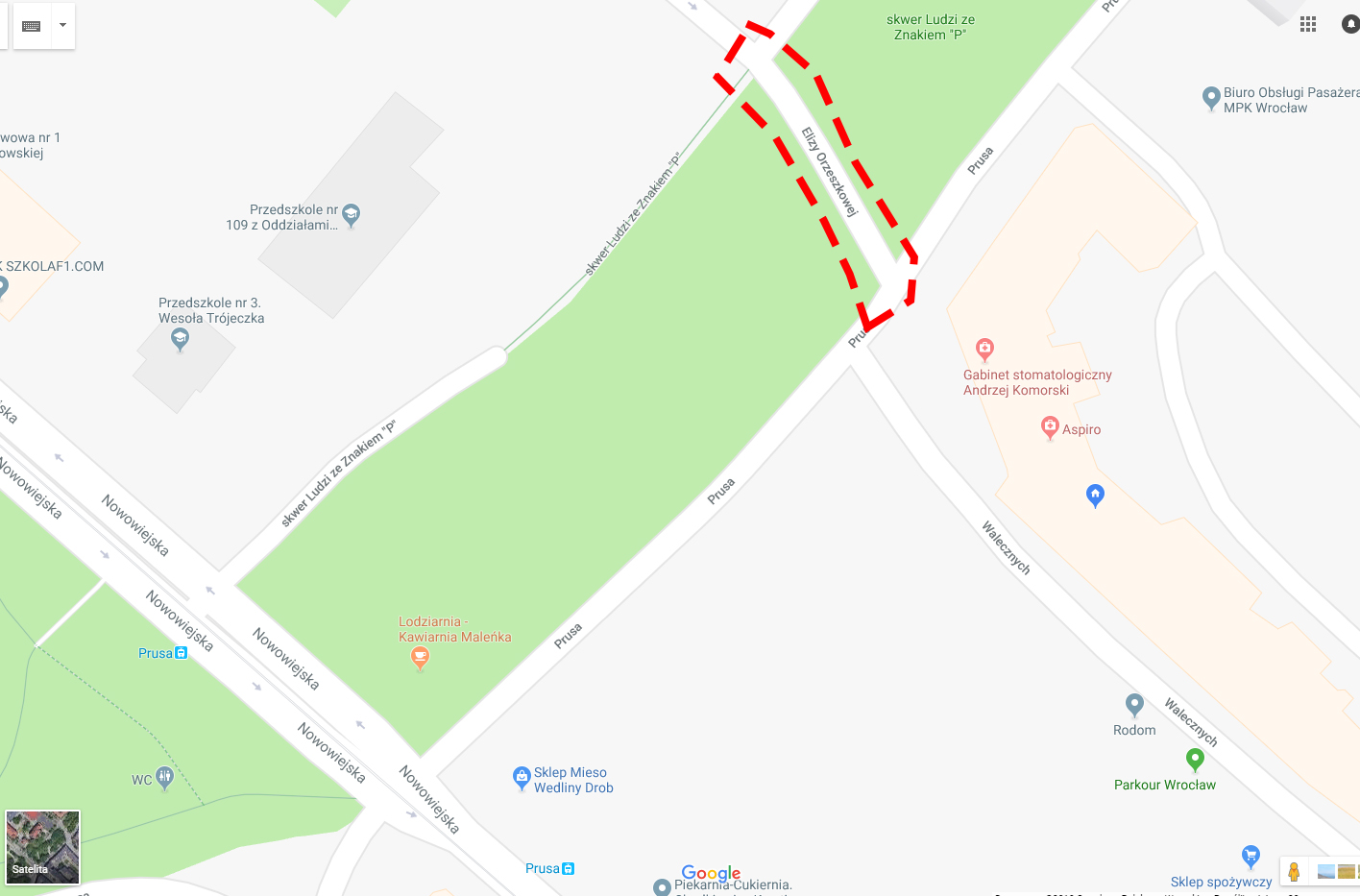 